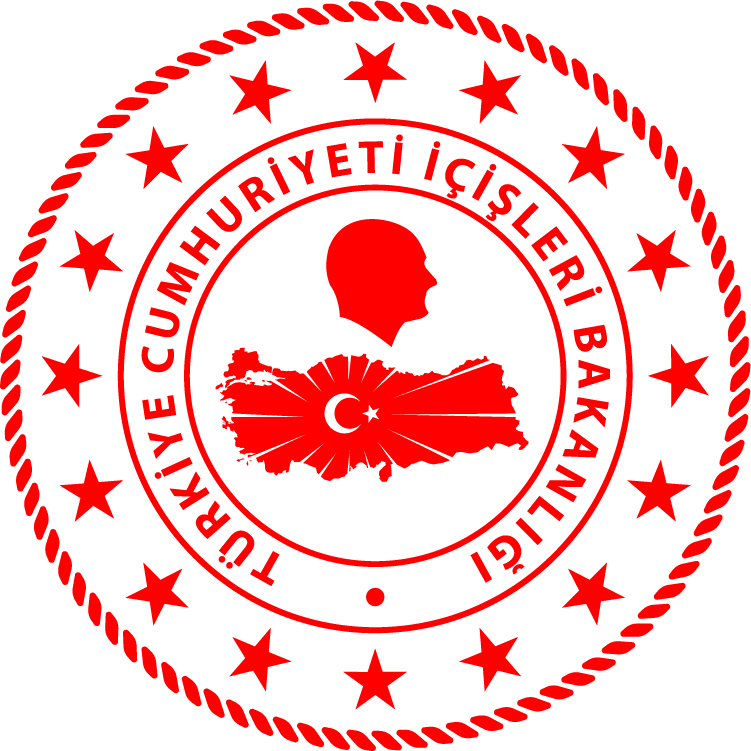 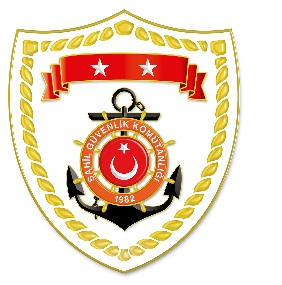 Karadeniz BölgesiMarmara BölgesiEge BölgesiAkdeniz BölgesiS.NoTARİHMEVKİ VE ZAMANKURTARILAN SAYISIKURTARILAN/YEDEKLENEN TEKNE SAYISIAÇIKLAMA126 Temmuz 2019SAMSUN/Terme04:40--Samsun ili Terme ilçesi Çaltı Burnu açıklarında balıkçı teknesinden denize düşen 1 şahsın bulunması maksadıyla başlatılan arama kurtarma faaliyetlerine devam edilmektedir.205 Ağustos 2019RİZE/Merkez08.07--Rize ili Taşlıdere mevkiinde sel felaketi nedeniyle kaybolan 1 şahsın bulunması maksadıyla müştereken başlatılan arama kurtarma faaliyetlerine devam edilmektedir.S.NoTARİHMEVKİ VE ZAMANKURTARILAN SAYISIKURTARILAN/YEDEKLENEN TEKNE SAYISIAÇIKLAMA104 Ağustos 2019İSTANBUL/Şile13.18--İstanbul ili Şile ilçesi önlerinde denize giren ve gözden kaybolan 1 şahsın bulunması maksadıyla müştereken başlatılan arama kurtarma faaliyetleri neticesinde bahse konu şahsın cansız bedeni Riva Sahili’nde bulunarak 112 Acil Sağlık Ambulansı Personeline teslim edilmiştir.  205 Ağustos 2019İSTANBUL/Sarıyer10.15--İstanbul ili Sarıyer ilçesi Kilyos Uzunya sahilinde 2 şahsın denize girdiği ve gözden kaybolduğu bilgisi alınmıştır. Görevlendirilen Sahil Güvenlik Dalış Timi ve Sahil Güvenlik Helikopteri tarafından icra edilen arama kurtarma faaliyeti neticesinde 1 şahsın cansız bedeni bulunmuştur. Bahse konu diğer şahsın bulunması maksadıyla icra edilen arama kurtarma faaliyetlerinde
06 Ağustos 2019 tarihinde kayıp olan şahsın cansız bedeni kıyıdan 180 metre açıkta ve 7 metre derinlikte denizden alınarak Riva Sahili’nde 112 Acil Sağlık Ambulansı personeline teslim edilmiştir.305 Ağustos 2019YALOVA/Armutlu19.12--Yalova ili Armutlu ilçesi Keçikaya mevkiinde lastik bot içerisinde bulunan 1 şahsın gözden kaybolması nedeniyle başlatılan arama kurtarma faaliyetlerine devam edilmektedir.405 Ağustos 2019İSTANBUL/Beykoz15.06--İstanbul İli Beykoz ilçesi önlerinde 2 şahsın boğulma tehlikesi geçirdiği, 1 şahsın bölgedeki vatandaşlar tarafından kurtarıldığı ve diğer şahsın gözden kaybolduğu bilgisi alınmıştır. Görevlendirilen 1 Sahil Güvenlik Botu ve 1 Kıyı Emniyeti Botu (KIYEM-5) tarafından başlatılan müşterek arama kurtarma faaliyeti neticesinde herhangi bir bulguya rastlanmamıştır. Arama kurtarma faaliyetlerine devam edilmektedir.S.NoTARİHMEVKİ VE ZAMANKURTARILAN SAYISIKURTARILAN/YEDEKLENEN TEKNE SAYISIAÇIKLAMA106 Ağustos 2019MUĞLA/Bodrum 16.1021Muğla ili Bodrum ilçesi Bitez önlerinde içerisinde 2 şahıs bulunan bir teknenin makine arızası nedeniyle sürüklendiği ve yardım talebinde bulunulduğu bilgisi alınmıştır. Görevlendirilen Sahil Güvenlik Botu tarafından bahse konu tekne, içerisindeki şahıslarla birlikte yedeklenerek Bodrum Kumbahçe Limanı’na intikal ettirilmiştir. 206 Ağustos 2019İZMİR/Urla 22.571-İzmir İli Urla ilçesi Uzunada önlerinde içerisinde 4 şahıs bulunan bir balıkçı teknesinin battığı, 3 şahsın bölgedeki balıkçılar tarafından kurtarıldığı ve 1 şahsın kaybolduğu bilgisi alınmıştır. Görevlendirilen 1 Sahil Güvenlik Helikopteri, 2 Sahil Güvenlik Botu ve 1 Sahil Güvenlik Dalış Timi tarafından icra edilen arama kurtarma faaliyetleri neticesinde bahse konu şahıs, deniz yüzeyinden alınarak Urla Limanı’nda bilinci kapalı olarak 112 Acil Sağlık Ambulansı personeline teslim edilmiştir. Söz konusu şahsın hastanede vefat ettiği öğrenilmiştir.  S.NoTARİHMEVKİ VE ZAMANKURTARILAN SAYISIKURTARILAN/YEDEKLENEN TEKNE SAYISIAÇIKLAMA106 Ağustos 2019ANTALYA/Muratpaşa09.261-Antalya ili Muratpaşa ilçesi Lara önlerinde falezlerden
1 şahsın denize düştüğü bilgisi alınmıştır. Görevlendirilen Sahil Güvenlik Botu tarafından bahse konu şahıs denizden alınarak Kaleiçi Yat Limanı’nda bilinci kapalı olarak 112 Acil Sağlık Ambulansı personeline teslim edilmiştir.